.................................. dnia .......................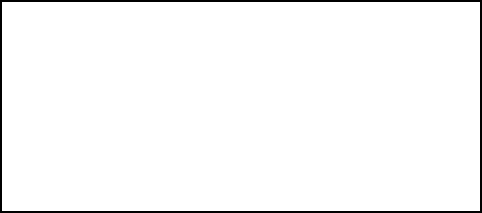 FORMULARZ OFERTOWYJa/My, niżej podpisany/i:............................................................................................................................................................................................................................................................................................................................działając w imieniu i na rzecz Wykonawcy/ wykonawców występujących wspólnie*:..............................................................................................................................................................(*Zarejestrowana nazwa Wykonawcy/ pełnomocnika wykonawców występujących wspólnie)..............................................................................................................................................................(Numer telefonu/ email)przystępując do prowadzonego przez Ministerstwo Przedsiębiorczości i Technologii zamówienia na świadczenie usługi prowadzenie komunikacji na Facebooku dla serwisu informacyjno-usługowego dla przedsiębiorców - www.Biznes.gov.pl, oświadczamy, że:Składam/y niniejszą ofertę na wykonanie zamówienia i oferujemy wykonanie przedmiotu zamówienia na następujących warunkach: cena całkowita brutto …………… zł (słownie:…………………………………)cena miesięczna brutto …………… zł (słownie:…………………………………)cena brutto za przekazanie autorskich praw majątkowych…………… zł (słownie:…………………………………)2. We wskazanej powyżej Cenie całkowitej brutto uwzględniłem/liśmy wszystkie koszty bezpośrednie 
i pośrednie, jakie uważam/y za niezbędne do poniesienia dla terminowego i prawidłowego wykonania przedmiotu zamówienia, zysk oraz wszystkie wymagane  przepisami  podatki  i opłaty,   a w szczególności  podatek VAT zgodnie z obowiązującymi przepisami. W Cenie ofertowej brutto uwzględniłem/liśmy wszystkie posiadane informacje o przedmiocie zamówienia. 3. Oferuję/emy wykonanie przedmiotu zamówienia zgodnie z wymaganiami zawartymi w Szczegółowym Opisie Przedmiotu Zamówienia.Zapoznałem/liśmy się z wymaganiami Zamawiającego, dotyczącymi przedmiotu zamówienia i nie wnoszę/simy do nich żadnych zastrzeżeń. W razie wybrania naszej oferty jako najkorzystniejszej zobowiązuję/emy się do podpisania umowy na wzorze Zamawiającego.Spełniam/y wszystkie warunki udziału w postępowaniu i posiadam/y doświadczenie niezbędne do wykonania zamówienia zgodnie z warunkami określonymi w zapytaniu ofertowym.Załącznikami do niniejszego formularza, stanowiącymi integralną część oferty, są:Wykaz usługWykaz osób Propozycja kalendarza konwersacyjnego Projekt mediaplanu Kosztorys szczegółowy z podziałem na:miesięczny koszt prowadzenia komunikacji na Facebooku wraz z działaniami promocyjnymi 
(w zestawieniu z przewidywanymi efektami/wskaźnikami, z uwzględnieniem zarówno budżetu przeznaczonego na zakup mediów oraz kosztów prowadzenia działań przez Wykonawcę, m.in. przygotowanie kalendarzy konwersacyjnych, obsługa i monitoring profilu itp.);całościowy koszt oferty Wykonawcy;koszt przekazanych autorskich praw majątkowych do wszystkich utworów powstałych 
w związku z realizacją zadania.________________	____________________________	  Miejsce, data                                                                                    Podpis osoby uprawnionej do składania ofertyInformacje o Wykonawcy potrzebne do wykonania usługi:Nazwa firmy: ………………………………….....................................................................................Adres firmy: ul. ........................……………........................................ nr ................, lok…………….Kod .................................. miejscowość ............................................................................. podstawa działalności: wpis do ................................................................................................................................pod numerem………………………………………………....……….………............................................w oddziale ……….……….………………………………………………………………………………….miejscowość.................................................... NIP: ……....................................................REGON: ................................................Nr rachunku bankowego…………………………………………………………………………………..Adres e-mail: ……………………………………………………............................................................Nr telefonu:………………………………………………………………………………………………….Dane do kontaktów w imieniu Wykonawcy:…………………………………………………………….._____________________	____________________________	  Miejsce, data                                                                     Podpis osoby uprawnionej do składania oferty